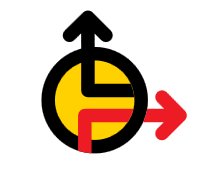                          ООО «ЛипецкПодъёмТрансМаш»                        398017, г. Липецк, ул. Металлургов, д. 18, оф. 20                                    ИНН/КПП 4823053693/482301001, ОГРН 1124823001335                                    Тел.: (4742) 39-15-70, 55-73-20 E-mail: L-PTM@bk.ru, www.l-ptm.ruОПРОСНОЙ  ЛИСТна кран мостовой электрический опорный двухбалочный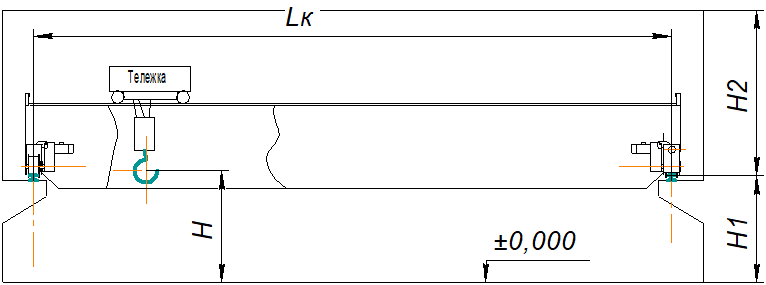 При заполнении таблицы, зачеркнуть не нужные  параметры.№ п/пХарактеристикиХарактеристикиЕд. изм.ЗначениеЗначениеЗначениеЗначениеЗначение1ГрузоподъёмностьГрузоподъёмностьт2Длина пролета LкДлина пролета Lкмм3Высота подъёма НВысота подъёма Нм4ИсполнениеИсполнение- - -5Режим работыРежим работы- - -6Высота по вертикали от пола до уровня головки рельса Н1Высота по вертикали от пола до уровня головки рельса Н1м7Высота по вертикали от уровня головки рельса до нижней точки потолочной фермы  Н2Высота по вертикали от уровня головки рельса до нижней точки потолочной фермы  Н2м8Расстояние от оси рельса до стены АРасстояние от оси рельса до стены Амм9РазмещениеРазмещение- - -В помещениеВ помещениеВ помещениеНа улицеНа улице10Температурный  режимТемпературный  режим°С11Климатическое исполнениеКлиматическое исполнение12ТокТок- - -13НапряжениеНапряжениеВ14ЧастотаЧастотаГц15Количество скоростей Количество скоростей - - -ОдноскоростноеОдноскоростноеОдноскоростноеОдноскоростноеДвухскоростное16Управление приводамиПодъём- - -РелейноеРелейноеРелейноеРелейноеЧастотный преобразователь16Управление приводамиПеремещение тележки- - -РелейноеУстройство плавного пускаУстройство плавного пускаУстройство плавного пускаЧастотный преобразователь16Управление приводамиПеремещение крана- - -РелейноеУстройство плавного пускаУстройство плавного пускаУстройство плавного пускаЧастотный преобразователь17Управление краномУправление краном- - -Подвесной пультПодвесной пультПодвесной пультПодвесной пультРадиоуправление18Скорость подъёмаСкорость подъёмам/мин19Скорость перемещения тележкиСкорость перемещения тележким/мин20Скорость перемещения кранаСкорость перемещения кранам/мин21Наличие тормозов в приводах перемещенияНаличие тормозов в приводах перемещения- - -ТележкиТележкиТележкиТележкиКрана22Наличие концевых выключателей крайних положений Наличие концевых выключателей крайних положений - - -ТележкиТележкиТележкиТележкиКрана23Токоподвод к талиТокоподвод к тали- - - Кольца по проволоке Кольца по проволокеРоликовые подвесы по канатуРоликовые подвесы по канатуНаправляющая С профиль со стальными каретками24Длина пролетаДлина пролетам25Токоподвод к крануТокоподвод к крану Кольца по проволоке Кольца по проволокеРоликовые подвесы по канатуРоликовые подвесы по канатуТроллейный шинопровод26Напряжение оперативной цепи управленияНапряжение оперативной цепи управленияВ27Ограничитель грузоподъёмностиОграничитель грузоподъёмности- - -28Контактное лицо Контактное лицо - - -29Телефон Телефон - - -30E-mailE-mail- - -